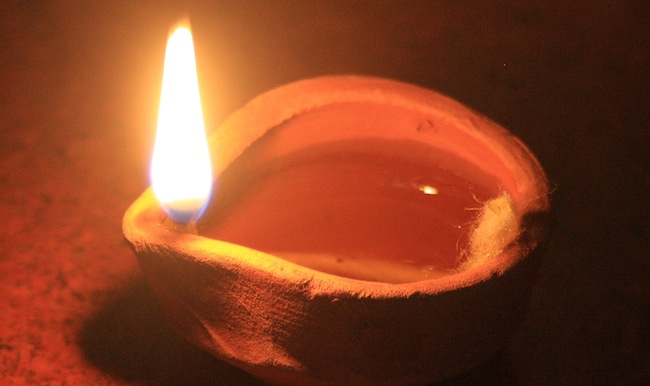 ACCENDERE LA LAMPADA DEL CUORENel luogo dove si celebra porre al centro la parola: “VEGLIARE: COSA SIGNIFICA?”  E ognuna è invitata ad esprimersi con una parola o un pensiero. Dopo la condivisione consegnare il testo della preghiera. INTRODUZIONESiamo ormai prossime all’inizio del tempo di Avvento, che per ogni cristiano e in modo particolare per noi Ancelle è un tempo di “grazia”, nel quale il Signore ci invita a “disporre il cuore alla sua venuta, ma nello stesso tempo perché Egli stesso lo prepari.” (CS 18/12/1988)È un tempo in cui siamo invitate ad accendere la lampada del cuore, per non lasciare che il nostro vivere quotidiano si disperda in molte cose ma si apra all’ascolto della Parola che plasma il nostro cuore e lo rende capace di vivere i sentimenti di Cristo Gesù.Ora leggiamo liberamente il testo “Vegliare: cosa significa?”  tenendo presente se le frasi esprimono anche il pensiero che ciascuna ha espresso nella condivisione.                                                                      Vegliare: cosa significa?“Vegliate dunque, perché non sapete né il giorno né l’ora” (Mt.24.13) Cosa vuol dire “vegliare”? 1) “Vegliare” significa tenere accesa in noi la lanterna della saggezza alimentandola con l’olio della parola di Dio, della fede e della speranza. 2) “Vegliare” significa tenere desta in noi la sete di Dio, cioè amarLo sempre con tutto il cuore, con tutta l’anima e con tutta la mente. 3) “Vegliare” significa vivere nella consapevolezza che tutto passa e che in ogni momento Dio ci chiama ad una nuova vita. 4) “Vegliare” significa scoprire che ogni momento è un dono e che va vissuto intensamente in stretta unione con la Santissima Trinità. 5) “Vegliare” significa non dare nulla per scontato, ma scoprire che Dio ci ama e si comunica attraverso tutto ciò che vediamo ed ascoltiamo. 6) “Vegliare” significa essere in continuo atteggiamento di “ascolto”, come Maria che meditava continuamente in cuor suo sui grandi eventi della sua vita. 7) “Vegliare” significa essere attenti alle ispirazioni interiori che provengono dallo Spirito e attenti ai fabbisogni del prossimo. 8) “Vegliare” significa combattere la tiepidezza con la riscoperta del mondo interiore che dona la visione poetica alla vita, perché tiene desto in noi il senso del mistero. 9) “Vegliare” significa conoscere i nostri limiti ed accogliere il mistero che ci interroga continuamente. 10) “Vegliare” significa vivere nella consapevolezza che siamo “Tempio dello Spirito Santo” e che dobbiamo continuamente adorare Dio che è in noi e negli altri.RISONANZAOra lasciamo che il Salmo 121 come balsamo affinché possiamo gustare la “veglia” di Dio su ciascuna di noi.(120) Fiducia in Dio che veglia su Israele		1Canto dei pellegrini.Alzo gli occhi verso i monti: 
chi mi potrà aiutare?
2 L'aiuto mi viene dal Signore
che ha fatto cielo e terra. 
3  Il Signore non ti lascerà cadere, 
veglia su di te, senza dormire. 
4 Certo non dorme né riposa, 
lui, che veglia su Israele. 
5 Su di te veglia il Signore, 
ti protegge con la sua ombra, 
sta sempre al tuo fianco.
6 Il sole non ti colpirà di giorno, 
né la luna di notte.7 Il Signore proteggerà la tua vita, 
ti proteggerà da ogni male. 
8  Il Signore ti proteggerà 
quando parti e quando arrivi, 
da ora e per sempre!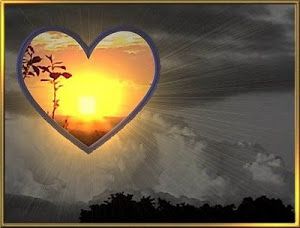 Con il versetto del salmo 56, il salmista ci sollecita a svegliare il nostro cuore perché esprima la sua gratitudine al Signore.Salmi 56,9Voglio cantare, a te voglio inneggiare:
svègliati, mio cuore,
svègliati arpa, cetra,
voglio svegliare l'aurora.Il versetto del salmo 72, ci orienta a scegliere Dio come roccia  su cui posare il nostro cuore.Salmi 72,26La roccia del mio cuore è Dio,
è Dio la mia sorte per sempre.Il salmista esprime una invocazione al Signore affinché ci doni un cuore semplice che si affida al Signore.Salmi 85,11
Signore, donami un cuore semplice
che tema il tuo nome.La lode scaturisce da un cuore che ha sperimentato l’amore del Signore.Salmi 85,12Ti loderò, Signore, Dio mio, con tutto il cuore
e darò gloria al tuo nome sempre.Nel libro dei Proverbi 4:23 leggiamo: «Custodisci il tuo cuore più d’ogni altra cosa, poiché da esso procedono le sorgenti della vita». Quello che esce dalla tua bocca esce anche dal tuo cuore. La tua bocca è quindi il barometro del tuo cuore.                              BREVE TEMPO DI SILENZIOMadre Elena nella conferenza del 25 aprile del 1900 a riguardo delle Regole diceva:“… chi vive le proprie regole vola nella via della santità perché le Regole sono ali e ruote che aiutano anche i deboli a percorrere rapidamente la via della santità religiosa. …chi vive le proprie regole …è modello di perfezione”.Leggiamo come le nostre Costituzioni ci invitano a vivere l’Avvento:38. L'Avvento fa raccogliere l'Ancellain religiosa e vigile attesa del Signore.Con Maria e Giuseppemedita nel suo cuoretutte le cose che riguardano Gesù, attendendo nella fedeche si compiano in ogni loro dimensione.39. Secondo la tradizione della Congregazioneil tempo dell'Avventoè accompagnato da interiorità e silenzio«per onorare il silenzio di Gesù Bambinonel seno di Maria»ma è anche «tempo di serenità e di gioiaperché si medita un mistero di gioia e di letizia»40. L'Avvento per l'Ancellanon è circoscrittoal periodo liturgico pre-natalizio:esso è un atteggiamento fondamentaledella sua vita spiritualein quanto attesa silenziosa e vigilante			 del Signore che è venutonella storia passata dell'umanità,che vienenella attualizzazione del mistero liturgicoe negli eventi contemporanei,che verrà alla fine dei tempi«come un ladro di notte».						 Questo tempo di pellegrinaggio					 nella sua brevità							 è momento favorevolee giorno di salvezza; 				benché carico di prove 				e di sofferenzaprepara per la gloria futura. 			Dalle SpecificazioniColtiviamo il silenzio come rispetto di una Presenza e come mezzo per favorire la capacità di ascolto e di accoglienza di Dio, dei fratelli e della realtà che ci circondano.Il rispetto dei momenti di preghiera, di studio e di riposo delle sorelle ci suggeriscono di evitare rumori e discorsi inutili.Ci impegniamo a vivere in spirito di maggiore raccoglimento:dal termine della giornata fino al mattino seguente; nel giorno del ritiro mensile; durante gli esercizi spirituali; nell'Avvento e durante la settimana santa.Madre Elena dalle conferenze spirituali afferma:“Il silenzio di una religiosa deve consistere nel raccoglimento interiore, e non deve escludere né l’occupazione, né il compimento del proprio dovere.Il cuore deve restare raccolto nell’occupazione, e mentre la bocca tace, la mente deve essere occupata nella Parola e nei consigli che ha ascoltato”.  (CS  30/03/1901)“Guardate che il vostro cuore non sia soltanto largo, ma anche profondo. La profondità è l’umiltà.  …Osservate diligentemente voi stesse, se avete profonda umiltà per ricevere le grazie del Signore, e se vivete il raccoglimento interiore e la custodia dei sensi, perché dalle loro porte non escano le grazie ricevute”.   (CS 18/12/1898.)    PREGHIERE SPONTANEE O FAR RISUONARE UN VERSETTO, UN PENSIERO DEI TESTI CHE ABBIAMO PREGATOCANTO FINALE                                                           